Subject line: View recently published quality improvement projects in Scotland & England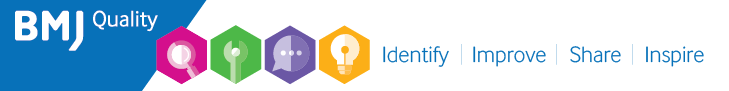 Dear colleague,Quality improvement is all about sharing ideas and learning from experience, that’s why we encourage you to submit your finished BMJ Quality projects in our PubMed indexed, peer-reviewed Quality Improvement Reports.Take a look at a few excellent examples of recently published reports to help inspire you and kick start your own QI projects:Seeking Sepsis in the Emergency Department- Identifying Barriers to Delivery of the Sepsis 6This project in Scotland improved compliance with the Sepsis 6 bundle from 51.0% to 74.3% by identifying influential human factors. Improving the quality of handover by addressing handover culture and introducing a new, multi-disciplinary, team-based handover meetingThis hospital in Brighton improved the length of handover from 70 to 34 minutes, as well as a reducing the number of distractions from a mean average of 14 to 8.5.While QIP obviously focuses on improving quality, many of our projects also deliver significant financial savings:Safer Wards: reducing violence on older people's mental health wardsAn East London team aimed to decrease violent incidents on three of their psychiatric inpatient wards. Following their interventions, incidents of physical violence reduced from 63 in 2013 to 39 in 2014 and there was an associated reduction in costs due to physical violence of £58,612.How to access BMJ QualityYou have been given access to BMJ Quality courtesy of (insert organisation). To login, email qualityimprovement@nes.scot.nhs.uk using your institutional email address to prove your eligibility and you will be sent a unique access code. For help getting started, contact our support team at support@bmj.com who will be happy to assist.Please note - your BMJ Quality access is valid until 31 October 2016, that’s plenty of time to complete a project using our workbook and to submit your work to the journal. Best wishes,The BMJ Quality team